Znak: OŚPI.6220.9.2021					Iłowa, dnia 21-05-2021Obwieszczenie o zakończeniu postępowania	Na podstawie art. 49 ustawy z dnia 14 czerwca 1960 r. Kodeks postępowania administracyjnego (tj. Dz. U. 2021 poz. 735.), w związku z art. 74 ust. 3 ustawy z 3 października 2008 r. o udostępnianiu informacji o środowisku i jego ochronie, udziale społeczeństwa w ochronie środowiska oraz o ocenach oddziaływania na środowisko (tj. Dz. U. z 2021 r., poz. 247.) Burmistrz Iłowej zawiadamia, strony, iż zebrał niezbędne dowody i materiały do wydania decyzji o środowiskowych uwarunkowaniach dla przedsięwzięcia polegającego na:- „budowie farmy fotowoltaicznej o mocy maksymalnej do 4 MW wraz niezbędną infrastrukturą techniczną na  dz. nr 227, 229, 246/4, 370/1, 372/3 obręb 0008 Szczepanów, gmina Iłowa- obszar wiejski, powiat żagański, województwo lubuskie”Lokalizacja inwestycji: dz. nr 227, 229, 246/4, 370/1, 372/3 obręb 0008 Szczepanów, gmina IłowaWnioskodawca: EKOPV- Sp zoo, ul. Dekoracyjna1C, 65-155 Zielona GóraPełnomocnik: Magdalena Czarna, Zakład Badawczo-Rozwojowy Bioekogaz Sp zoo, ul. B. Westerplatte 21 p.114, 65-001 Zielona GóraMateriały dotyczące planowanego przedsięwzięcia oraz projekt decyzji kończącej postępowanie dostępne są do wglądu w referacie Ochrony Środowiska i Planowania Przestrzennego przy ul. Żeromskiego 25 pokój numer 1 (wejście od podwórza) w terminie 7 dni od dnia otrzymania zawiadomienia.  Stosownie do art. 36 §1 kpa informuję, iż w związku z umożliwieniem Stronom zapoznania się z materiałem dowodowym przedłużam przedmiotowe postepowanie do dnia 10-06-2021r.Otrzymują:Magdalena Czarna, Zakład Badawczo-Rozwojowy Bioekogaz Sp zoo, ul. B. Westerplatte 21 p.114, 65-001 Zielona Góra A.aStrony postepowania poprzez wywieszenie obwieszczenia na stronie Urzędu Miejskiego w Iłowej www.ilowa.pl oraz tablicy ogłoszeń urzędu. 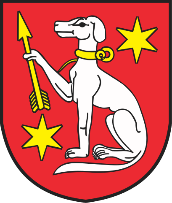 Burmistrz Iłowejul. Żeromskiego 2768-120 Iłowa068 368 14 00www.ilowa.plilowa@ilowa.pl